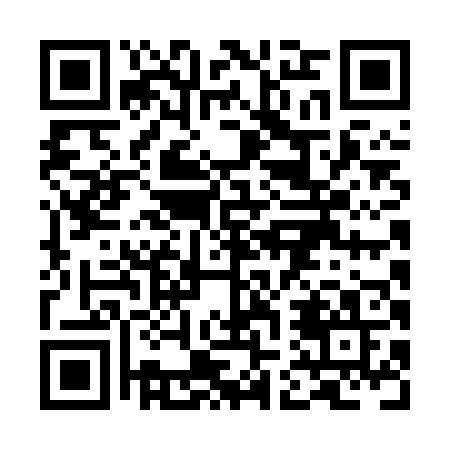 Prayer times for La Grande-Allee, Quebec, CanadaMon 1 Jul 2024 - Wed 31 Jul 2024High Latitude Method: Angle Based RulePrayer Calculation Method: Islamic Society of North AmericaAsar Calculation Method: HanafiPrayer times provided by https://www.salahtimes.comDateDayFajrSunriseDhuhrAsrMaghribIsha1Mon2:464:4612:456:148:4410:452Tue2:464:4712:456:148:4410:453Wed2:464:4712:466:148:4410:454Thu2:474:4812:466:138:4310:455Fri2:474:4912:466:138:4310:446Sat2:484:4912:466:138:4310:447Sun2:484:5012:466:138:4210:448Mon2:494:5112:466:138:4110:449Tue2:494:5212:476:128:4110:4410Wed2:504:5312:476:128:4010:4311Thu2:504:5412:476:128:4010:4312Fri2:514:5512:476:118:3910:4313Sat2:514:5612:476:118:3810:4214Sun2:524:5712:476:118:3710:4215Mon2:534:5812:476:108:3610:4016Tue2:554:5912:476:108:3510:3917Wed2:575:0012:476:098:3510:3718Thu2:595:0112:486:098:3410:3519Fri3:015:0212:486:088:3310:3320Sat3:035:0312:486:088:3210:3121Sun3:055:0412:486:078:3010:2922Mon3:075:0612:486:078:2910:2723Tue3:095:0712:486:068:2810:2524Wed3:115:0812:486:058:2710:2325Thu3:135:0912:486:058:2610:2126Fri3:155:1012:486:048:2510:1927Sat3:175:1212:486:038:2310:1728Sun3:195:1312:486:028:2210:1529Mon3:225:1412:486:028:2110:1330Tue3:245:1512:486:018:1910:1131Wed3:265:1712:486:008:1810:08